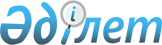 Еуразиялық экономикалық комиссия Алқасының 2012 жылғы 30 қазандағы № 204 шешіміне өзгерістер енгізу туралыЕуразиялық экономикалық комиссия Алқасының 2015 жылғы 9 маусымдағы № 52 өкімі.
      1. Қосымшаға сәйкес Еуразиялық экономикалық комиссия Алқасының "Еуразиялық экономикалық комиссия Алқасының жанындағы Кеден одағы мен Бірыңғай экономикалық кеңістік шеңберінде дәрілік заттардың айналысын реттеудің ортақ тәсілдемелерін қалыптастыру жөніндегі жұмыс тобын құру туралы" 2012 жылғы 30 қазандағы № 204 шешіміне өзгерістер енгізілсін.
      2. Осы Өкім ресми жарияланған күнінен бастап күнтізбелік 10 күн өткен соң күшіне енеді. Еуразиялық экономикалық комиссия Алқасының 2012 жылғы 30 қазандағы № 204 шешіміне енгізілетін
Ө З Г Е Р І С Т Е Р
      1. Атауындағы, 1 және 2-тармақтардағы тиісті септіктегі "Жұмыс" деген сөз тиісті септіктегі "жұмыс" деген сөзбен,"Кеден одағы және Бірыңғай экономикалық кеңістік" деген сөздер "Еуразиялық экономикалық одақ" деген сөздермен ауыстырылсын.
      2. Көрсетілген шешіммен бекітілген жұмыс тобының құрамы мынадай редакцияда жазылсын: Еуразиялық экономикалық одақ шеңберінде дәрілік заттар айналысын реттеудің ортақ тәсілдемелерін қалыптастыру жөніндегі жұмыс тобының Қ Ұ Р А М Ы                            Армения Республикасынан

                          Беларусь Республикасынан

                                    Қазақстан Республикасынан

                              Ресей Федерациясынан

                       Еуразиялық экономикалық комиссиядан


					© 2012. Қазақстан Республикасы Әділет министрлігінің «Қазақстан Республикасының Заңнама және құқықтық ақпарат институты» ШЖҚ РМК
				
      Еуразиялық экономикалық комиссия      Алқасының Төрағасы                               В. Христенко
Еуразиялық экономикалық
комиссия Алқасының 
2015 жылғы 9 маусымдағы 
№ 52 өкіміне
ҚОСЫМША"Еуразиялық экономикалық
комиссия Алқасының  
2012 жылғы 30 қазандағы 
№ 204 шешімімен
БЕКІТІЛГЕН
(Еуразиялық экономикалық
комиссия Алқасының 
2015 жылғы 9 маусымдағы
№ 52 өкімі редакциясында)
Бойцов    Василий Борисович
-
Еуразиялық экономикалық комиссияның Техникалық реттеу және аккредиттеу департаментінің директоры (жұмыс тобының басшысы)
АкопянЛевон Сергеевич
ГригорянВардуи Рубеновна
Захарян                              
Самвел Егишевич
Максудян                            
Лили Погосовна 
Матевосян Сергей Рубенович
Мкртчян Анаит Григорьевна
Топчян                                       
Акоп Варданович
Улиханян                                   
Гукас Ишханович
-
-
-
-
--
-
-
"Тонус-лес" жауапкершілігі шектеулі қоғамының директоры
Армения Республикасы Денсаулық сақтау министрлігі Дәрі-дәрмек саясаты және медициналық технологиялар басқармасының бастығы
Армения Республикасының Дәрі-дәрмек өндірушілер мен импорттаушылар одағының төрағасы
Армения Республикасы Экономика министрлігі Сапа инфрақұрылымы және техникалық реттеу департаментінің бастығы
"Ликвор" жабық акционерлік қоғамының басдиректорыАрмения Республикасы Денсаулық сақтау министрлігінің Дәрі-дәрмек саясаты және медициналық технологиялар басқармасы дәрі-дәрмек саясаты бөлімінің бастығы
Армения Республикасы Денсаулық сақтау министрлігінің "Дәрі-дәрмектерді және медициналық технологияларды зерттеу орталығы" жабық акционерлік қоғамының директоры
Армения Республикасы Денсаулық сақтау министрінің кеңесшісі
Александровна                       
Елена Леонидовна
Алексеев                             
Николай Александрович
Кравец                               
Марина Михайловна
Марченко                            
Сергей Игоревич
Петров                              
Валентин Степанович
Реутская                            
Людмила Александровна
Сеткина                             
Светлана Борисовна
ТарасевичНаталья Павловна 
Тимошина Валентина Васильевна
Тумеля Татьяна Леонидовна
ШамсутдиноваТатьяна Анатольевна
-
-
-
-
-
-
-
-
-
-
-
Беларусь Республикасы Денсаулық сақтау министрлігінің Фармацевтикалық инспекция және дәрі-дәрмекпен қамтамасыз етуді ұйымдастыру басқармасы фармацевтикалық инспекция бөлімінің консультанты
"Минскинтеркапс" республикалық өндірістік біртұтас кәсіпорны директорының ғылым және даму жөніндегі орынбасары
"Денсаулық сақтаудағы сараптама және сынақ орталығы" республикалық біртұтас кәсіпорны директорының орынбасары
"Денсаулық сақтаудағы сараптама және сынақ орталығы" республикалық біртұтас кәсіпорнының фармакопеялық және фармацевтикалық талдау зертханасы меңгерушісінің орынбасары 
Беларусь Республикасындағы халықаралық фармацевтикалық өндірушілер қауымдастығының атқарушы директоры 
Беларусь Республикасы Денсаулық сақтау министрлігінің Фармацевтикалық инспекция және дәрі-дәрмекпен қамтамасыз етуді ұйымдастыру басқармасының бастығы 
"Денсаулық сақтаудағы сараптама және сынақ орталығы" республикалық біртұтас кәсіпорнының клиникалық-фармакологиялық зертханасы меңгерушісінің орынбасары
"Денсаулық сақтаудағы сараптама және сынақ орталығы" республикалық біртұтас кәсіпорнының заң және кадр жұмысы бөлімі бастығы
Беларусь Республикасы Денсаулық сақтау министрлігінің дәрілік заттардың сапасын бақылау жөніндегі штаттан тыс бас маманы, "БелФармация" республикалық біртұтас кәсіпорнының дәріханалық қойманың сапасын бақылау бөлімінің сапа жөніндегі маманы
Беларусь Республикасы Денсаулық сақтау министрлігінің Фармацевтикалық өнеркәсіп департаменті өндірісті ұйымдастыру және перспективалық даму басқармасының бастығы 
"Денсаулық сақтаудағы сараптама және сынақ орталығы" республикалық біртұтас кәсіпорны дәрілік заттар басқармасының бастығы
Арынғазинова                       
Әсел Ерсайынқызы
Байдуллаева                         
Шынар Аманқызы
Байпақбаева                         
Жұпар Жеңісқызы
Бармуда                              
Светлана Владимировна
Бочкунова                            
Лариса Михайловна
Будач                                
Ярославна
Гасанов                              
Зиятхан Ахмедұлы
Гунько                               
Наталья Александровна
Дурманова                           
Марина Ивановна
Ерденбекова                         
Саида Мұсақызы
Жаңабергенова                      
Мира Айтпарқызы
Зачнойко                             
Игорь Валерьевич
Ысқақов                             
Арсен Бейсембайұлы 
Қабденова                            
Ақмарал Талапқызы
Қазыханова                          
Мәдина Мұратқызы
Киль                                 
Светлана Валерьевна
Мамаева                             
Татьяна Владимировна
Мырзахметов                        
Ғалымжан Айтжанұлы 
Нугуспанов                          
Әлішер Мұхтарбекұлы
Нұртаев                              
Арнұр Исабайұлы
Омарбеков                           
Айдар Орынбасарұлы
Оспанова                             
Жанна Оспанқызы 
Оспанова                             
Светлана Маратқызы
Пак                                   
Лариса Юн-Бойевна
Сәбденәлиев                         
Дәулет Мүсірәліұлы
Сейфуллина                          
Айгүл Анатолийқызы
Сманов                               
Қайназар Досыбекұлы 
Сұлтанов                             
Руслан Серікұлы
Төлегенова                           
Ардақ Орынбасарқызы
Тұрысбекова                         Раушан Қуанышбекқызы
-
-
-
-
-
-
-
-
-
-
-
-
-
-
-
-
-
-
-
-
-
-
-
-
-
-
-
-
-
-
"Сауда саясатын дамыту орталығы" акционерлік қоғамының сарапшысы 
Қазақстан Республикасы Денсаулық сақтау және әлеуметтік даму министрлігінің шаруашылық жүргізу құқығындағы "Дәрілік заттарды, медициналық мақсаттағы бұйымдарды және медициналық техниканы сараптаудың ұлттық орталығы" республикалық мемлекеттік кәсіпорнының дәрілік заттарды, медициналық мақсаттағы бұйымдарды, медициналық техниканы клиникаға дейін, клиникалық зерттеулерге сараптама жасау және жанама іс-қимылдарға мониторинг жүргізу басқармасының бастығы 
Қазақстан Республикасы Ұлттық кәсіпкерлер палатасының сарапшысы
"Стофарм" жауапкершілігі шектеулі серіктестігінің сапа жөніндегі директоры
"Химфарм" акционерлік қоғамының сапа жөніндегі директоры
"Химфарм" акционерлік қоғамының медициналық директоры
"Абди Ибрахим Глобал Фарм" жауапкершілігі шектеулі серіктестігінің директоры 
Қазақстан Республикасы Фармацевтикалық өнімдер дистрибьютрлері қауымдастығының атқарушы директоры
Фармацевтикалық қызметті қолдау және дамыту қауымдастығының бас маманы
"МЕДСЕРВИС ПЛЮС" Қазақ фармацевтикалық компаниясы" жауапкершілігі шектеулі серіктестігінің сапаны қамтамасыз ету департаментінің директоры
Қазақстан Республикасының Ұлттық кәсіпкерлер палатасының экономикалық интеграция департаментінің сарапшысы
"СК-Фармация" жауапкершілігі шектеулі серіктестігінің басқарушы директоры
Қазақстан Республикасы Экономика министрлігінің Табиғи монополияны реттеу және бәсекелестікті қорғау комитеті Қаржы нарығы саласын және өзге де салаларды талдау басқармасының басшысы
Қазақстан Республикасы Денсаулық сақтау және әлеуметтік даму министрлігінің шаруашылық жүргізу құқығындағы "Дәрілік заттарды, медициналық мақсаттағы бұйымдарды және медициналық техниканы сараптаудың ұлттық орталығы"  республикалық мемлекеттік кәсіпорны сынақ орталығының директоры
"Сауда саясатын дамыту орталығы" акционерлік қоғамы ішкі нарықты талдау бөлімінің басшысы
"Нобел Алматы фармацевтикалық фабрикасы" акционерлік қоғамы бас директорының кеңесшісі
Қазақстан Республикасының Денсаулық сақтау және әлеуметтік даму министрлігінің шаруашылық жүргізу құқығындағы "Дәрілік заттарды, медициналық мақсаттағы бұйымдарды және медициналық техниканы сараптаудың ұлттық орталығы" республикалық мемлекеттік кәсіпорны нормативтік құқықтық қамтамасыз ету бөлімінің бастығы
Қазақстан Республикасы Денсаулық сақтау және әлеуметтік даму министрлігінің Медициналық және фармацевтикалық қызметті бақылау комитеті Фармацевтикалық инспекторат басқармасының бас сарапшысы
Қазақстан Республикасы Ұлттық кәсіпкерлер палатасының Мәскеу қаласындағы Еуразиялық экономикалық комиссиядағы Өкілдігінің сарапшысы
"Ұлттық денсаулық сақтау палатасы" жеке кәсіпкерлер мен заңды тұлғалар бірлестігінің мүшесі, Қазақстан Республикасы Ұлттық кәсіпкерлер палатасының фармацевтикалық, медициналық өнеркәсіп және медициналық қызметтер көрсету комитетінің төрағасы
"Ұлттық денсаулық сақтау палатасы" жеке кәсіпкерлер мен заңды тұлғалар бірлестігінің атқарушы директоры
Қазақстан Республикасы Ұлттық кәсіпкерлер палатасының фармацевтикалық, медициналық өнеркәсіп және медициналық қызметтер көрсету комитеті хатшылығының хатшысы
Халықаралық фармацевтикалық өнім өндірушілер қауымдастығының атқарушы директоры, Қазақстан Республикасы Ұлттық кәсіпкерлер палатасының фармацевтикалық, медициналық өнеркәсіп және медициналық қызмет көрсету комитетінің мүшесі
Қазақстан Республикасы Денсаулық сақтау және әлеуметтік даму министрлігінің Медициналық және фармацевтикалық қызметті бақылау комитеті төрағасының орынбасары
Қазақстан Республикасының Денсаулық сақтау және әлеуметтік даму министрлігінің шаруашылық жүргізу құқығындағы "Дәрілік заттарды, медициналық мақсаттағы бұйымдарды және медициналық техниканы сараптаудың ұлттық орталығы" Республикалық мемлекеттік кәсіпорны бас директорының бірінші орынбасары
Қазақстан Республикасының Ұлттық экономика министрлігі Халықаралық экономикалық интеграция департаментінің бас сарапшысы
"Ұлттық денсаулық сақтау палатасы" жеке кәсіпкерлер мен заңды тұлғалар бірлестігінің атқарушы директоры
"Сауда саясатын дамыту орталығы" акционерлік қоғамының бас директоры
Қазақстан Республикасының Денсаулық сақтау және әлеуметтік даму министрлігінің шаруашылық жүргізу құқығындағы "Дәрілік заттарды, медициналық мақсаттағы бұйымдарды және медициналық техниканы сараптаудың ұлттық орталығы" республикалық мемлекеттік кәсіпорны  дәрілік заттарды фармацевтикалық сараптау басқармасының бастығы
Қазақстан Республикасының Денсаулық сақтау және әлеуметтік даму министрлігінің шаруашылық жүргізу құқығындағы "Дәрілік заттарды, медициналық мақсаттағы бұйымдарды және медициналық техниканы сараптаудың ұлттық орталығы"  республикалық мемлекеттік кәсіпорнының  дәрілік заттардың қауіпсіздігі мен сапасын бағалау басқармасының бастығы
Бутюгин                             Дмитрий Владимирович
Вольвак Дмитрий Александрович
Габидова                            
Альфия Эркиновна
ГолантЗахарМихайлович
Демин                                
Александр Викторович
Денисова                             
Елена Владимировна
Дмитриев                            
Виктор Александрович
Ермакова                             
Юлия Михайловна
Живулин                             
Вадим Александрович
ЗавидоваСветлана Спартаковна
Калинин                             
Юрий Тихонович
Каныгин                             
Петр Сергеевич
Колотилова Ольга Николаевна
Косенко   Валентина Владимировна
КрупноваИрина Викторовна
Кудлай Дмитрий Анатольевич
Кузьмина  Мария Михайловна
Максимкина   Елена Анатольевна
МешковскийАндрей Петрович
Морозов                             
Дмитрий Валентинович
Нижегородцев                       
Тимофей Витальевич
Подгорбунских                      
Наталья Ивановна
Попова                              
Елена Юрьевна
Родионов                            
Петр Петрович
Румянцев                            
Дмитрий Александрович
Самсонов                            
Михаил Юрьевич
Титова                               
Лилия Викторовна
Федорова                            
Анастасия Александровна
Цындымеев                          
Арсалан Гармаевич
Шестаков                            
Владислав Николаевич
Шипков                              
Владимир Григорьевич
Щеголев                             Андрей Владимирович                        
-
-
-
-
-
-
-
-
-
-
-
-
-
-
-
-
-
-
-
-
-
-
-
-
-
-
-
-
-
-
-
-
"Ресей өнеркәсіпшілері мен кәсіпкерлері одағы" Жалпыресейлік жұмыс берушілер бірлестігінің Фармацевтикалық және медициналық өнеркәсіп жөніндегі комиссиясының жауапты хатшысы
Фармацевтикалық және медициналық мақсаттағы өнім өндірушілер қауымдастығының кеңесшісі
"Дәрілік заттарды әзірлеу, өндіру және сапасын бақылау" ТК 458 стандарттау жөніндегі техникалық комитет төрағасының орынбасары, "Нанолек" жауапкершілігі шектеулі қоғамыбас директорының ғылым және реттеу мәселелері жөніндегі орынбасары 
"Фармацевтикалық және биомедициналық кластерлер одағы" коммерциялық емес әріптестік басқармасының төрағасы 
"БиоИнтегратор" жауапкершілігі шектеулі қоғамының бас директоры
Ресей Федерациясы Өнеркәсіп және сауда министрлігінің Фармацевтикалық және медициналық өнеркәсіпті дамыту департаментінің дәрілік заттар өндірісін лицензиялау бөлімінің бастығы
Ресей фармацевтика өндірісшілері қауымдастығының бас директоры
Федералдық монополияға қарсы қызметтің әлеуметтік саланы және сауданы бақылау басқармасы бастығының орынбасары
Ресей Федерациясы Экономикалық даму министрлігінің Реттеушілік әсерді бағалау департаментінің директоры
Клиникалық зерттеулер жөніндегі ұйымдар қауымдастығының атқарушы директоры
Фармацевтикалық және медициналық өнеркәсіп комиссиясының төрағасы, "Ресей өнеркәсіпшілері мен кәсіпкерлері одағы" Жалпыресейлік жұмыс берушілер бірлестігінің басқарма мүшесі, Ресей дәрілік заттарды, медициналық мақсаттағы бұйымдар мен техниканы өндірушілер мен жеткізушілер қауымдастығының президенті    
Ресей Федерациясы Денсаулық сақтау министрлігінің "Микроген" медициналық иммунобиологиялық препараттары жөніндегі ғылыми-өндірістік бірлестік"федералдық мемлекеттік біртұтас кәсіпорнының бас директоры
Ресей Федерациясы Өнеркәсіп және сауда министрлігінің Фармацевтикалық және медициналық өнеркәсіпті дамыту департаментінің директоры
Денсаулық сақтау саласындағы қадағалау жөніндегі федералдық қызметтің Медициналық өнімнің сапасын мемлекеттік бақылауды ұйымдастыру басқармасының бастығы 
Денсаулық сақтау саласындағы қадағалау жөніндегі федералдық қызметтің Лицензиялау мен міндетті талаптардың сақталуын бақылау басқармасының бастығы
"Генериум" жабық акционерлік қоғамының бас директоры
Ресей Федерациясы Экономикалық даму министрлігінің Кеден одағы органдарымен өзара іс-қимыл және ТМД елдерімен экономикалық ынтымақтастық департаментінің салалық келісімдер бөлімінің консультанты
Ресей Федерациясы Денсаулық сақтау министрлігінің Дәрі-дәрмектік  қамтамасыз ету және медициналық бұйымдардың айналысын реттеу департаментінің директоры
Дүниежүзілік денсаулық сақтау ұйымының сарапшысы, Ресей Федерациясы Денсаулық сақтау министрлігінің "И.М. Сеченов атындағы бірінші Мәскеу мемлекеттік медицина университеті" жоғары кәсіби білім беру мемлекеттік бюджеттік білім беру мекемесінің дәрілік заттарды өндіру мен өткізуді ұйымдастыру кафедрасының доценті
"БИОКАД" жабық акционерлік қоғамының бас директоры
Монополияға қарсы федералдық қызметтің әлеуметтік саланы және сауданы бақылау басқармасының бастығы 
"Фармстандарт" ашық акционерлік қоғамы бас директорының фармайналысы жөніндегі орынбасары
Халықаралық фармацевтика өндірісшілері қауымдастығының денсаулық сақтау саласындағы реттеу мәселелері және саясат жөніндегі директоры
"ГЕРОФАРМ" жауапкершілігі шектеулі қоғамының бас директоры
"Розфарм" жауапкершілігі шектеулі қоғамының өкілі"Р-Фарм" жабық акционерлік қоғамы медицина департаментінің директоры 
"Кәсіби фармацевтикалық ұйымдар одағы" коммерциялық емес ұйымының атқарушы директоры
Ресей Федерациясы Экономикалық даму министрлігінің Кеден одағы органдарымен өзара іс-қимыл және ТМД елдерімен экономикалық ынтымақтастық департаментінің салалық келісімдер бөлімі бастығының орынбасары
Ресей Федерациясы Денсаулық сақтау министрлігінің Дәрілік  заттар айналысын мемлекеттік реттеу департаментінің директоры
Ресей Федерациясы Өнеркәсіп және сауда министрлігінің "Дәрілік заттар және тиісті практикалар мемлекеттік институты" федералдық бюджеттік мекемесінің директоры
Халықаралық фармацевтика өндірісшілері қауымдастығының денсаулық сақтау саласындағы реттеу мәселелері және саясат жөніндегі атқарушы директоры
Ресей Федерациясының Экономикалық даму министрлігі Сауда келіссөздері департаментінің тауарлармен сауда бөлімі бастығының орынбасары
Кравчук                              
Анна Михайловна
Курильчик                           
Александр Федорович
Малышева                           
Елена Владимировна
Молокова                            
Арина Викторовна
Рождественский                     
Дмитрий Анатольевич
Сакаев                               
Марат Рустамович
Синицын                            
Антон Владимирович
Щекин                               
Дмитрий Александрович
Щур-Труханович                    
Лилия Васильевна
Юлегин                              Артем Александрович             
-
-
-
-
-
-
-
-
-
-
Техникалық реттеу және аккредиттеу департаментінің тараптардағы ЕЭК шешімдерінің орындалуын үйлестіру бөлімінің кеңесшісі 
Монополияға қарсы реттеу департаменті директорының орынбасары
Сауда саясаты департаментінің сыртқы нарықтарға қол жеткізу және сауда дауларын реттеу бөлімінің кеңесшісі 
Техникалық реттеу және аккредиттеу департаменті директорының орынбасары
Техникалық реттеу және аккредиттеу департаментінің дәрілік заттар мен медициналық бұйымдардың ортақ нарығын қалыптастыруды үйлестіру бөлімі бастығының орынбасары 
Алқа Төрағасының көмекшісі
Өнеркәсіптік саясат департаментінің БЭК-ке мүше мемлекеттердің өнеркәсіп кешендерінің дамуына мониторинг және талдау бөлімінің кеңесшісі
Техникалық реттеу және аккредиттеу департаментінің дәрілік заттар мен медициналық бұйымдардың ортақ нарығын қалыптастыруды үйлестіру бөлімінің бастығы
Құқықтық департамент директорының орынбасарыКәсіпкерлік қызметті дамыту департаментінің кәсіпкерлікті  адвокаттандыру бөлімінің бастығы